第２４回岐阜県青年部秋季弓道大会　実施要項岐阜県弓道連盟会長　太田　明伯青年部長　伊藤　宏　大会期間　令和４年１１月１３日(日)大会会場　岐阜メモリアルセンター弓道場参加資格　岐阜県弓道連盟に登録している方で、令和４年４月１日時点で３９歳以下の会員、又は岐阜県内の学校等で弓道連盟に登録している会員参加費　無料競技種目　近的競技 競技種類　個人競技競技種別　１)弐段以下の部 ２）参・四段の部 ３)五段以上の部競技内容　的中制（坐射・直径３６cm霞的）競技日程　9:00　受付開始9:20　春季大会表彰式　※春季大会入賞者(別紙参照)は道場にお集まりください9:30　競技開始12:00 表彰式競技方法　坐射・四つ矢2回 計8射の総射数法、3人立2射場優勝決定は射詰競射、二位以下は遠近競射にて行う表　　彰　各部三位まで適用規則　（公財）全日本弓道連盟「弓道競技規則」ならびに本大会要項による服　　装　弓道衣（白筒袖、黒袴、白足袋）、着替えを済ませてご来場ください申込締切　令和４年１０月３０日（日）必着申込先／連絡先青年部事務局  宮原 孝輔　宛備考 1. 新型コロナ感染症対策のガイドラインに沿って実施します。     2. 当日は体温を測りご来場ください。     3. 体調の悪い場合は、参加をお控えくださるようお願いします。     4. 開会式は行いません。     5. 運営役員に指名された方は、競技開始前に役員同士で打合せをお願いします。     6. 運営は選手の皆さんに交代で行っていただきます。ご協力お願いします。     7. 競技結果は県連HPに掲載されます。ご了承をお願いします。以上第２４回岐阜県青年部秋季弓道大会　申込用紙支部・分会名　　　　　　　　　申込代表者　　　　　　　　　新型コロナウイルス感染拡大予防対策として、岐阜メモリアルセンターへ参加者の電話番号の提出が必要なため記入をお願いします。別紙第18回　岐阜県青年部春季大会の表彰について下記の入賞者の方へ賞状及び賞品の授与をさせていただきます。入賞者は9:20に道場へお集まりください。なお、秋季大会に不参加の方へのお渡しは、別途検討いたします。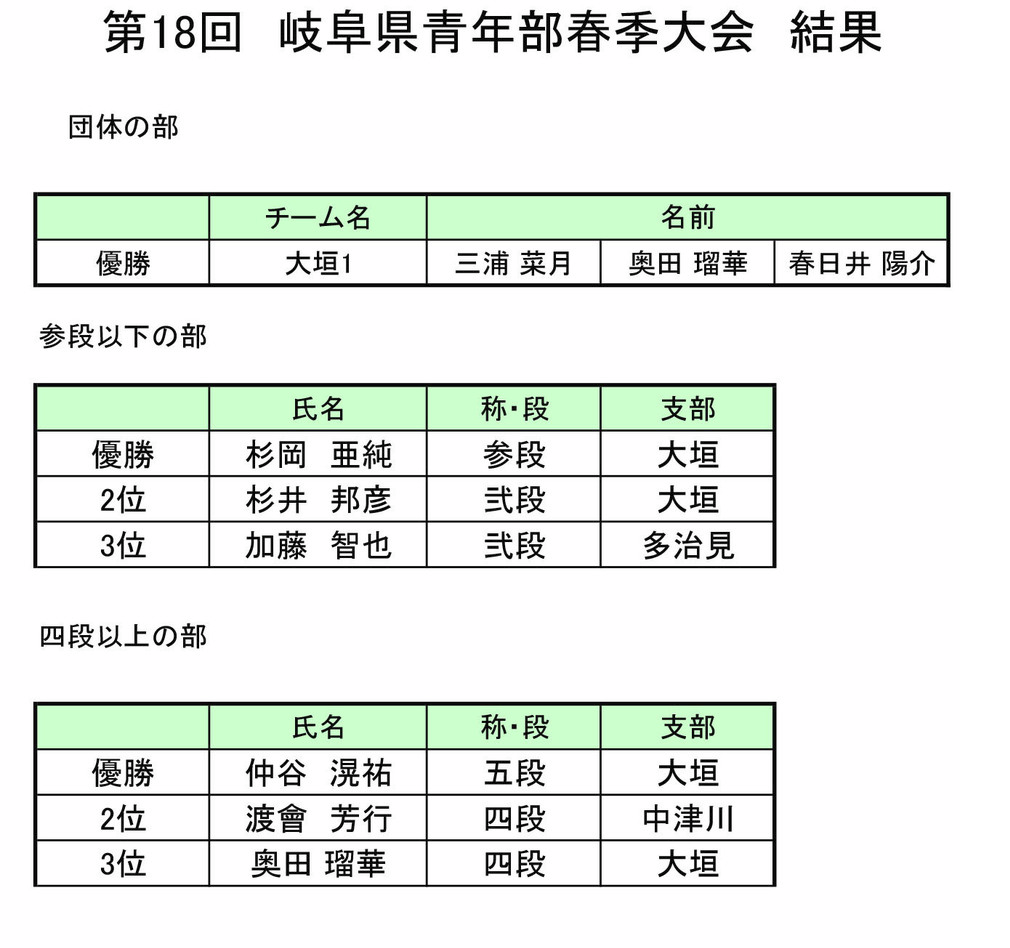 名　　前称号／段位電話番号※